SECTION 1                                                                                  PROFILESECTION 1                                                                                  PROFILESupplier name: (For company, insert registered company name; for individual, please put the last name, and the first name as shown in National ID/Passport)Supplier name: (For company, insert registered company name; for individual, please put the last name, and the first name as shown in National ID/Passport)Business Relationship: ☒   Prospective Bidder (Default)☐   Spend Authorized (by exception only)Business Relationship: ☒   Prospective Bidder (Default)☐   Spend Authorized (by exception only)Tax Organization Type: (Please tick one of the below):Tax Organization Type: (Please tick one of the below):☐   Company/Cooperation☐   Individual☐   Government Entity☐   NGO/CSO☐   UN System☐   IGO/IFI/Multilateral/Bilateral organization☐   UNIV/Intl Research Institution☐   Other: __________________Supplier type: (Please tick one of the below):Supplier type: (Please tick one of the below):☐   Supplier☐   Travel Agency☐   Individual (please also select Person type and Gender below) ☐   Programme PartnerPerson type: (Please tick one of the below):☐   Staff    UN Index __________________ ☐   UNV☐   Intern☐   For others, please specify _____________☐   Personal Service Agreement☐   Fellows☐   Meeting ParticipantsGender:                   Male ☐          Female ☐Country of Origin (Nationality): _____________Tax Country: _____________National ID: _____________Tax Registration Number: _____________SECTION 2                                                                    CONTACT INFORMATIONContact 1: User AccountLast Name                                                                         First Name 	                                         Middle Name Title:                                                                                                                                 E-mail Address:   Phone:(Please include the Country Code)                                                                      Mobile:Contact 2: Admin Account Last Name                                                                         First Name 	                                         Middle Name Title:                                                                                                                                 E-mail Address:   Phone:(Please include the Country Code)                                                                     Mobile:SECTION 3                                                                                   ADDRESSSECTION 3                                                                                   ADDRESSCountry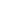 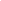 Address 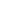 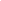 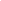 City	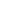 State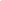 Postal Code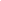 ProvincePhone 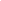 Fax 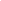 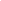 EmailAddress Purpose (Please tick the relevant box only):☐ Ordering☐ Remit To☐ RFQ or BiddingSECTION  4                                                                BUSINESS CLASSIFICATIONSECTION  4                                                                BUSINESS CLASSIFICATION☐ Disabled owned☐ ISO Certifications (please provide a copy of the certificate)☐ Minority owned☐ Other Certifications (please provide a copy of the certificate)☐ Small Business☐ Women-owned entity (51% or more) - externally certified (please provide a copy of the certificate)☐ Women-owned entity (51% or more) – self-proclaimed /not externally certified☐ None of the aboveSECTION 5                                    BENEFICIARY BANK ACCOUNT DETAILSSECTION 5                                    BENEFICIARY BANK ACCOUNT DETAILSSECTION 5                                    BENEFICIARY BANK ACCOUNT DETAILSSECTION 5                                    BENEFICIARY BANK ACCOUNT DETAILSSECTION 5                                    BENEFICIARY BANK ACCOUNT DETAILSSECTION 5                                    BENEFICIARY BANK ACCOUNT DETAILSBank Account 1Bank Account 1Bank Account 1Bank Account 1Bank Account 1Bank Account 1Bank Country:       Bank Country:       Bank Country:       Bank Country:       Bank Country:       Bank Country:       Bank Name:         Bank Name:         Bank Name:         Bank Name:         Bank Name:         Bank Name:         Branch Name:      Branch Name:      Swift Code / Routing number:     Swift Code / Routing number:     Currency:     Currency:     Account Name: (name as it appears on bank account):      Account Name: (name as it appears on bank account):      Account Name: (name as it appears on bank account):      Account Number:      Account Number:      Account Number:      IBAN:      IBAN:      IBAN:      Account Type: ☐ Checking    ☐ Savings     Other:       Account Type: ☐ Checking    ☐ Savings     Other:       Account Type: ☐ Checking    ☐ Savings     Other:       Bank Code:     Bank Code:     Bank Code:     Branch Code:     Branch Code:     Branch Code:     Transit Code (5 digits) Canadian Banks:       Transit Code (5 digits) Canadian Banks:       Transit Code (5 digits) Canadian Banks:       BSB code (6 digits) Australia Banks:     BSB code (6 digits) Australia Banks:     BSB code (6 digits) Australia Banks:                                                                     Bank Information for Intermediary/Correspondent Bank (if applicable)                                                                Bank Information for Intermediary/Correspondent Bank (if applicable)                                                                Bank Information for Intermediary/Correspondent Bank (if applicable)                                                                Bank Information for Intermediary/Correspondent Bank (if applicable)                                                                Bank Information for Intermediary/Correspondent Bank (if applicable)                                                                Bank Information for Intermediary/Correspondent Bank (if applicable)Name of Bank:                                                                   Name of Bank:                                                                   Name of Bank:                                                                   Address of Bank:                                                   Address of Bank:                                                   Address of Bank:                                                   Bank code:      Branch code:      Branch code:      IBAN:      IBAN:      IBAN:      Intermediary Bank Account No:                                                  Intermediary Bank Account No:                                                  SWIFT Code:                                                        SWIFT Code:                                                        SWIFT Code:                                                        FEDWIRE NO. (US banks only)      Bank Account 2Bank Account 2Bank Account 2Bank Account 2Bank Account 2Bank Account 2Bank Country:      Bank Country:      Bank Country:      Bank Country:      Bank Country:      Bank Country:      Bank Name:         Bank Name:         Bank Name:         Bank Name:         Bank Name:         Bank Name:         Branch Name:      Branch Name:      Swift Code / Routing number:      Swift Code / Routing number:      Currency:      Currency:      Account Name: (name as it appears on bank account):      Account Name: (name as it appears on bank account):      Account Name: (name as it appears on bank account):      Account Number:      Account Number:      Account Number:      IBAN:      IBAN:      IBAN:      Account Type: ☐ Checking    ☐ Savings     Other:       Account Type: ☐ Checking    ☐ Savings     Other:       Account Type: ☐ Checking    ☐ Savings     Other:       Transit Code ( 5 digits) Canadian Banks:     Transit Code ( 5 digits) Canadian Banks:     Transit Code ( 5 digits) Canadian Banks:     BSB code (6 digits) Australia Banks:     BSB code (6 digits) Australia Banks:     BSB code (6 digits) Australia Banks:                                                                     Bank Information for Intermediary/Correspondent Bank (if applicable)                                                                Bank Information for Intermediary/Correspondent Bank (if applicable)                                                                Bank Information for Intermediary/Correspondent Bank (if applicable)                                                                Bank Information for Intermediary/Correspondent Bank (if applicable)                                                                Bank Information for Intermediary/Correspondent Bank (if applicable)                                                                Bank Information for Intermediary/Correspondent Bank (if applicable)Name of Bank:                                                          Name of Bank:                                                          Name of Bank:                                                          Address of Bank:                                                   Address of Bank:                                                   Address of Bank:                                                   Bank code:      Branch code:      Branch code:      IBAN Intermediary Bank:      IBAN Intermediary Bank:      IBAN Intermediary Bank:      Intermediary Bank Account No:                                                  Intermediary Bank Account No:                                                  SWIFT Code:                                                        SWIFT Code:                                                        SWIFT Code:                                                        FEDWIRE NO. (US banks only)      SECTION 6                                               PRODUCTS AND SERVICES(Please tick the relevant box ONLY)☐   Raw Materials, Chemicals, Paper, Fuel☐   Industrial Equipment & Tools☐   Components & Supplies☐   Construction, Transportation & Facility Equipment & Supplies☐   Medical, Laboratory & Test Equipment & Supplies & Pharmaceuticals☐   Food, Cleaning & Service Industry Equipment & Supplies☐   Business, Communication & Technology Equipment & Supplies☐   Défense, Security & Safety Equipment & Supplies☐   Personal, Domestic & Consumer Equipment & Supplies☐   ServicesSECTION 7                                                            QUESTIONNAIREPlease provide copies of one / both of the below Mandatory Supporting Documents Business Registration Certificate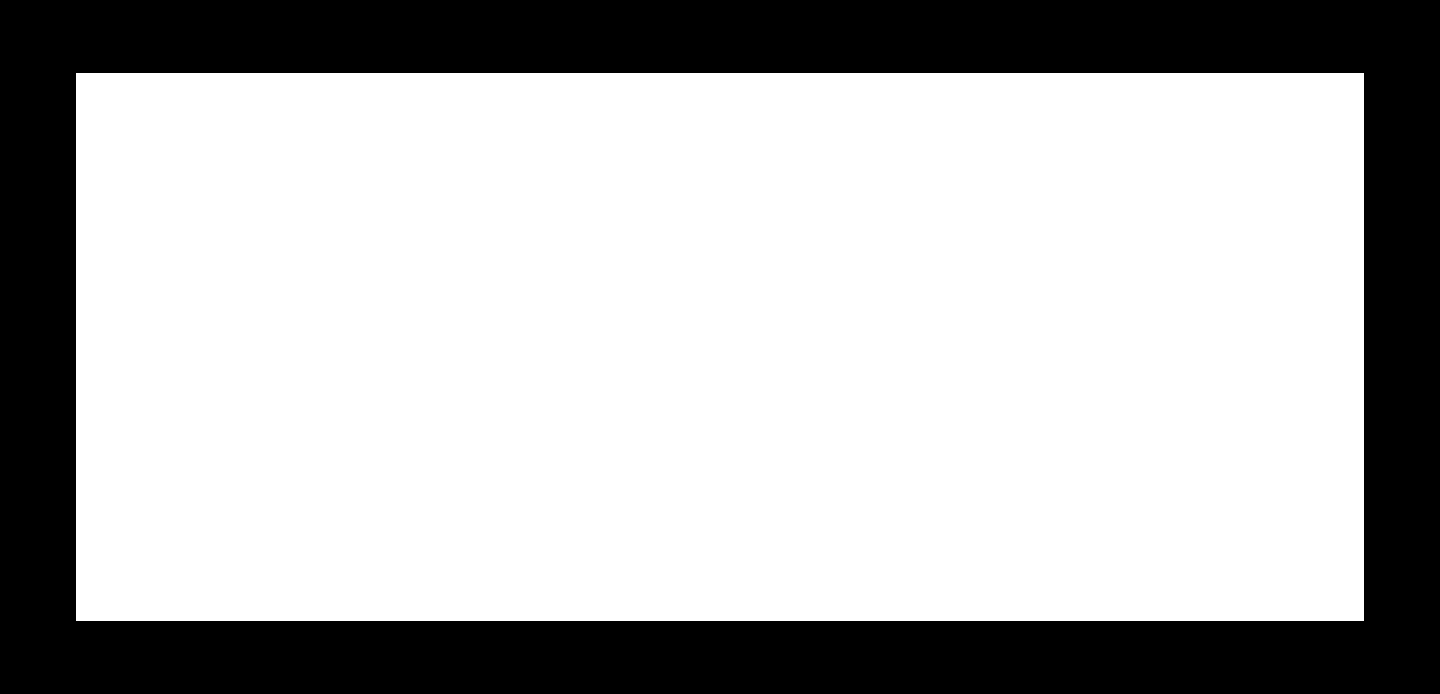 Official document confirming tax registration status and numberAn electronic funds transfer (EFT) is the default and standard payment method. 
Any other payment method(s) in absence of EFT will need to be supported with justification.The Proof of Banking should clearly identify bank name, bank account name (should be same as supplier name), account number and other bank credentials such as SWIFT, routing number, IBAN, where applicable. Any of the following documents can be accepted:Voided cheque.Bank Account certificate, certified letter or any other document issued by the bank.Screenshot with online banking information without account balance or transaction details.Copy of a bank statement without account balance or transaction details.Electronic fund transfer - please ensure the Bank Accounts section of the supplier profile is completed and provide Proof of Banking 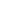 Check payment - please provide justification in the comment box as we encourage all suppliers to be paid electronicallyComments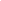 I, __________________________________________________ in my capacity as __________________________________________, hereby authorise the agency to direct payments for goods and services to the above account. Signature: __________________________________